САМООБСЛЕДОВАНИЕ ГОСУДАРСТВЕННОГО БЮДЖЕТНОГО ОБЩЕОБРАЗОВАТЕЛЬНОГО УЧРЕЖДЕНИЯ ГИМНАЗИЯ № 406 ПУШКИНСКОГО РАЙОНА САНКТ-ПЕТЕРБУРГАЗА 2016-2017 УЧЕБНЫЙ ГОДСОДЕРЖАНИЕГБОУ гимназия № 406  Пушкинского района Санкт-Петербурга обеспечивает начальное общее, основное общее и среднее общее образование обучающихся. Продолжительность обучения по уровням образования: начальное общее образование - 4 года;основное общее образование - 5 лет; среднее общее образование - 2 года.Гимназия № 406 начала работу в 1946 году как средняя общеобразовательная гимназия. В 1993 году получила статус гимназии. Учредители: Комитет по образованию Правительства Санкт-Петербурга: 190000, пер. Антоненко, д.8, лит.АТелефон: 570-31-79, 570-38-29(факс) 
Телефон горячей линии: 576-20-19
E-mail: kobr@gov.spb.ru  Отдел образования Администрации Пушкинского района Санкт-Петербурга: 196600, Санкт-Петербург,  г. Пушкин, Октябрьский б-р,   д. 24, тел./факс  (812) 466-63-12, адрес электронной почты: rono@tupush.gov.spb.ru, tupush@gov.spb.ru  Адрес гимназии:196601  Санкт-Петербург, ул. Леонтьевская,д.10 Литера АТелефон/факс: (812)466-58-53Адрес начальной школы: ул. Церковная, д.16Телефон/факс: (812)417-28-45E-mail:     gymnasium406@gmail.com, school406@spb.edu.ru  Лицензия на право ведения образовательной деятельности: № 1063 от  9 декабря 2011 г.Выдана  Комитетом по образованию Санкт-ПетербургаСрок действия: бессрочно.Свидетельство о государственной аккредитации:№ 566 от 07.03.2014 г.Выдано  Комитетом по образованию Санкт-ПетербургаСрок действия: до 07.03.2026 г.Основные цели и задачи  деятельности ГБОУ гимназии № 406Цели:формировать у обучающихся гражданскую ответственность и правовое самосознание, духовность и культуру, инициативность, самостоятельность, толерантность, способность к успешной социализации в обществе и активной адаптации на рынке труда. организовать оптимальный учебно - воспитательный процесс на основе компетентностного подхода с учетом индивидуальных особенностей обучающихся, их интересов, образовательных возможностей, состояния здоровья; выявлять и реализовывать образовательный потенциал обучающихся; отслеживать динамику развития у обучающихся, создавая при этом эмоциональный комфорт и условия для самовыражения, самопознания и саморазвития каждого ученика; установить соответствие функционирования и развития образовательного процесса в гимназии требованиям государственного стандарта образования с выходом на причинно-следственные связи, позволяющие сформулировать выводы и рекомендации по дальнейшему развитию гимназии. Задачи: повышение доступности, качества и эффективности образования за счет значительного обновления содержания образования; введение Федеральных Государственных Образовательных Стандартов (ФГОС) основного общего образования и продолжение работы в рамках ФГОС на уровне начального общего образования; внедрение новых технологий обучения и воспитания; совершенствование формы учета образовательных достижений обучающихся (РОСТ), позволяющей проследить личные образовательные результаты в соответствии с динамикой развития обучающихся;  реализация системы диагностики и мониторинга с целью определения стартового уровня и дальнейшего отслеживания развития обучающихся;  совершенствование системы внеучебной деятельности посредством разработки совокупности программ: - досуговая деятельность; - традиции гимназии; - внеурочная деятельность по предмету; обеспечение психологической защищенности обучающихся в образовательном процессе; развитие мотивов профессиональной творческой деятельности учителя, современного, диалектического стиля педагогического мышления учителя, готовности к профессиональному самосовершенствованию, работе над собой; формирование у обучающихся ответственного отношения к овладению знаниями, умениями, навыками; обеспечение единства урочной и внеурочной деятельности учителя через индивидуальные, групповые занятия и дополнительное образование; развитие физически здоровой личности, способной к творчеству и самоопределению; совершенствование работы, направленной на сохранение и укрепление здоровья обучающихся, привитие им навыков здорового образа жизни. совершенствование системы электронного документооборота. Оценка образовательной деятельностиПродолжительность обучения по уровням образования: начальное общее образование - 4 года;основное общее образование - 5 лет; среднее общее образование - 2 года.Гимназия осуществляла дополнительное образование детей по основным образовательным областям через систему работы отделения дополнительного образования.Сведения об обучающихся по уровням образования:Сведения о реализуемых направлениях отделения дополнительного образования детей:Количество обучающихся на одного педагога: 10 чел.Специфика и форма реализации образовательных программ:Образовательная программа начального общего образования (1уровень) с нормативным сроком освоения 4 года, обеспечивает условия освоения учебного плана в очной форме. Начальное общее образование является базой для овладения образовательной программой основного общего образования. Начальная гимназия использует учебно-методический комплект «Гармония».На этапе основного общего образования (II уровень) с нормативным сроком освоения 5 лет, обеспечивается достижение повышенного уровня образованности по учебным дисциплинам гуманитарного профиля, становление и формирование личности обучающихся, их склонностей, интересов, и способности к социальному самоопределению. Учащимся пятых классов, кроме английского языка, предлагается выбор второго иностранного языка – французского или немецкого.Среднее общее образование (III уровень) с нормативным сроком освоения 2 года, является завершающим этапом общеобразовательной подготовки, обеспечивающим достижение обучающимися методологической компетентности, достаточной для самостоятельного исследовательского подхода к решению широкого спектра задач в предметной области знаний соответствующего направления.Гимназия осуществляла дополнительное образование детей по основным образовательным областям через систему работы отделения дополнительного образования.Специфика гимназического учебного плана предполагает обогащение содержания базисного учебного плана за счёт увеличения учебного времени на гуманитарные области знаний.В рамках реализуемых образовательных программ взаимосвязь основного и дополнительного образования идет по следующим направлениям:углублённое изучение отдельных предметов;интенсивное обучение (в частности иностранному языку);занятия в отделении дополнительного образования детей (ОДОД);участие гимназистов в работе ученического научно-исследовательского общества (УНИО);индивидуальные коррекционно-развивающие занятия по различным предметам;оказание платных услуг.Указанные направления позволяют:выбрать каждому обучающемуся свой индивидуальный образовательный маршрут;обеспечить творческую самореализацию всех субъектов образовательного процесса (учеников, учителей, родителей);приобрести навыки и знания, позволяющие воспринимать современные представления данной науки и самостоятельно решать отдельные проблемы в рамках полученных знаний;сформировать умение работать с материалом данного предмета в нестандартных ситуациях;максимально помочь профессиональной ориентации обучающихся.Педагогические технологии, используемые при реализации образовательных программ:проблемно-диалогическая технология;проектно-исследовательская;рейтинговая накопительная система оценивания обучающихся;активные формы обучения (организация работы в группах);технология сотрудничества;информационно-коммункационные технологии.игровые технологии;здоровьесберегающие технологии.Проблемно-диалогическая технология даёт развернутый ответ на вопрос, как научить учеников ставить и решать проблемы. В соответствии с данной технологией на уроке введения нового материала  необходима постановка учебной проблемы и поиск её решения. Постановка проблемы – это этап формулирования темы урока или вопроса для исследования. Поиск решения – этап формулирования нового знания. Постановку проблемы и поиск решения ученики осуществляют в ходе специально выстроенного учителем диалога. Эта технология, прежде всего, формирует регулятивные универсальные учебные действия, обеспечивая формирование умения решать проблемы. Наряду с этим происходит формирование и других универсальных учебных действий.Рейтинговая накопительная технология оценивания (РНС) направлена на развитие контрольно-оценочной самостоятельности учеников за счётизменения традиционной системы оценивания. У учащихся развиваются умения самостоятельно оценивать результат своих действий, контролировать себя, находить и исправлять собственные ошибки. формируется мотивация на успех.  Данная технология направлена, прежде всего, на формирование регулятивных универсальных учебных действий, так как обеспечивает развитие умения определять, достигнут ли результат деятельности. Наряду с этим происходит формирование и коммуникативных универсальных учебных действий: за счёт обучения аргументировано отстаивать свою точку зрения, логически обосновывать свои выводы. Воспитание толерантного отношения к иным решениям приводит к личностному развитию ученика.Проектно-исследовательская технология побуждает обучающихся проявлять интеллектуальные способности, нравственные и коммуникативные качества, демонстрировать уровень владения знаниями и общеучебными умениями и навыками. В основе данной технологии лежит развитие познавательных навыков обучающихся, умений самостоятельно конструировать свои знания, умений ориентироваться в информационномпространстве и  развитие критического мышления. Основные задачи, которые решаются при использовании данной технологии на уроках, позволяют:развивать собственные исследовательские навыки и умения (собирать необходимую информацию, уметь её анализировать, делать выводы и заключения);развивать навыки публичного выступления (в т.ч. с использованием медиапродукта);развивать творческий потенциал, коммуникативные компетенции при создании коллективных творческих проектов;формировать метапредметные компетентности при создании интегрированных проектов, выходить за рамки предметного содержания и участвовать в проектах социально-значимого содержания.Одной из форм работы в этой технологии  является привлечение обучающихся к участию в проектно-практических конференциях: «В науку первые шаги» (уровень начальной общего образования), «Царскосельские старты» (уровни основного и среднего общего образования ), работу в малых группах, парах и другие формы групповой работы. ИКТ-технологии позволяют ребенку с интересом учиться, находить источники информации, воспитывает самостоятельность и ответственность при получении новых знаний, развивает дисциплину интеллектуальной деятельности. Во многих случаях информационные технологии позволяют оперативно сочетать разнообразные средства, способствуют более глубокому и осознанному усвоению изучаемого материала, экономят время урока, насыщают его информацией. Средства мультимедиа позволяют обеспечить наилучшую, по сравнению с другими техническими средствами обучения, реализацию принципа наглядности, которому принадлежит ведущее место в образовательных технологиях начальной школы. Игровые технологии используются в качестве самодеятельных технологий для освоения понятия, темы и даже раздела учебного предмета, в качестве элементов (иногда весьма существенных) более обширной технологии; в качестве урока (занятия) или его части (введения, объяснения, закрепления, упражнения, контроля); в качестве технологий внеклассной работы (коллективные творческие дела) в урочной и внеурочной деятельности.Здоровьесберегающие технологии - проводятся физкультминутки и специальные упражнения для снятия напряжения с мышц опорно-двигательного аппарата, упражнения для рук и пальцев, упражнения для формирования правильного дыхания, точечный массаж для повышения иммунитета, точечный массаж для профилактики простудныхзаболеваний, упражнения для укрепления мышц глаз и улучшения зрения, комплекс физических упражнений для профилактики заболеваний органов дыхания.Организации и проведении текущего контроля и промежуточной аттестации;Промежуточная аттестация в гимназии подразделяется на:годовую аттестацию – оценку качества усвоения обучающихся всего объёма содержания учебного предмета за учебный год;четвертную и полугодовую аттестацию – оценка качества усвоения обучающимися содержания какой-либо части (частей) темы (тем) конкретного учебного предмета по итогам учебного периода (четверти, полугодия) на основании текущей аттестации;текущую аттестацию - оценку качества усвоения содержания компонентов какой – либо части (темы) конкретного учебного предмета в процессе его изучения обучающимися по результатам проверки (проверок);Формами контроля качества усвоения содержания учебных программ обучающихся являются формы письменной проверки:письменная проверка – это письменный ответ обучающегося на один или систему вопросов (заданий). К письменным ответам относятся: домашние, проверочные, лабораторные, практические, контрольные, творческие работы; письменные отчёты о наблюдениях; письменные ответы на вопросы теста; сочинения, изложения, диктанты, рефераты и другое.Формы устной проверки:устная проверка – это устный ответ обучающегося на один или систему вопросов в форме рассказа, беседы, собеседования, зачет и другое;комбинированная проверка предполагает сочетание письменных и устных форм проверок.проверка с использованием электронных систем тестирования «Знак», иного программного обеспечения, обеспечивающего персонифицированный учёт учебных достижений обучающихся.При проведении контроля качества освоения содержания учебных программ обучающихся могут использоваться иные информационно – коммуникационные технологии.В соответствии с Уставом гимназии при промежуточной аттестации обучающихся применяется следующие формы оценивания: пятибалльная система оценивания в виде отметки (в баллах). Текущий контроль успеваемости и промежуточная аттестация являются частью системы оценки качества образования по направлению "качество образовательного процесса" и отражают динамику индивидуальных образовательных достижений обучающихся в гимназии в соответствии с планируемыми результатами освоения основной образовательной программы гимназии соответствующего уровня общего образования. Образовательные достижения обучающихся подлежат текущему контролю успеваемости и промежуточной аттестации в обязательном порядке по предметам, включенным в учебный план. Текущий контроль успеваемости и промежуточную аттестацию обучающихся осуществляют педагогические работники гимназии в соответствии с должностными обязанностями и локальными нормативными актами. Успешное прохождение обучающимися промежуточной аттестации является основанием для выставления оценки за период, перевода в следующий класс, продолжения обучения в классах и допуска обучающихся 9-х и 11-х классов к государственной (итоговой) аттестации. Решения по данным вопросам принимаются Педагогическим советом гимназии. Дети-инвалиды, а также обучающиеся, обучавшиеся на дому, получающие образование в форме самообразования, семейного образования могут взаимодействовать с учителями через информационную систему. Их аттестация проводится по текущим оценкам соответственно за четверть (полугодие),  учебный год. Результаты, полученные в ходе текущего контроля успеваемости и промежуточной аттестации за отчетный период (учебный год, полугодие, четверть), являются документальной основой для составления ежегодного публичного доклада руководителя о результатах деятельности гимназии, отчета о самообследовании и публикуются на официальном сайте в установленном порядке с соблюдением положений Федерального закона от 27.07.2006 № 152-ФЗ "О персональных данных", Федеральный закона от 19 декабря 2005 г. N 160-ФЗ "О ратификации Конвенции Совета Европы о защите физических лиц при автоматизированной обработке персональных данных"Основными потребителями информации о результатах текущего контроля успеваемости и промежуточной аттестации являются участники образовательных отношений: педагоги, обучающиеся и их родители (законные представители), коллегиальные органы управления гимназии, экспертные комиссии при проведении процедур лицензирования и аккредитации, Учредитель.Текущий контроль успеваемости обучающихся – это систематическая проверка образовательных (учебных) достижений обучающихся, проводимая в ходе осуществления образовательной деятельности в гимназии в соответствии с образовательной программой (рабочей программой учебного предмета, курса, дисциплины (модуля).Цель текущего контроля успеваемости заключается в:- определении степени освоения обучающимися основной образовательной программы гимназии соответствующего уровня общего образования в течение учебного года по всем учебным предметам, курсам, дисциплинам (модулям) учебного плана во всех классах;- коррекции рабочих программ учебных предметов, курсов, дисциплин (модулей) в зависимости от анализа темпа, качества, особенностей освоения изученного материала;- предупреждении неуспеваемости;Заместитель директора гимназии по учебно-воспитательной работе (далее – заместитель директора гимназии по УВР) контролируют ход текущего контроля успеваемости обучающихся, при необходимости оказывают методическую помощь учителю в его проведении. Текущий контроль успеваемости обучающихся в гимназии проводится по всем предметам учебного плана:- поурочно, по темам;- по учебным четвертям (2-9 классы) и по полугодиям (10-11 классы);- в форме: диагностики (стартовой, промежуточной, итоговой); устных и письменных ответов; защиты проектов; практических и лабораторных работ, зачетов, контрольных работ, предметных диктантов, самостоятельных и тестовых работ, тренировочных работ, сочинения, изложения, эссе, классной и домашней работы, аудирования, чтения наизусть, сообщения, письма, техники чтения, пересказа, просмотр учебных и творческих работ, работа с атласами и контурными картами и других форм контроля знаний.Периодичность и формы текущего контроля успеваемости обучающихся: поурочный и тематический контроль:- определяется педагогами гимназии  самостоятельно с учетом требований федеральных государственных образовательных стандартов общего образования (по уровням образования), индивидуальных особенностей обучающихся соответствующего класса, содержанием образовательной программы, используемых образовательных технологий;- указывается в рабочей программе учебных предметов, курсов, дисциплин (модулей);- дополнительный диагностический контроль определяется планами системы СтатГрад, внутренней системы оценки качества образования гиминазии. по учебным четвертям и (или) полугодиям определяется на основании результатов текущего контроля успеваемости в следующем порядке:- по четвертям – во 2-9-х классах по предметам с недельной нагрузкой более 1 часа;- по четвертям – во 2-4-х классах по предметам с недельной нагрузкой 1 час;- по четвертям – в 5–9-х классах по предметам с недельной нагрузкой 1 час;- по полугодиям – в 10–11-х класса по всем предметам;- по полугодиям - по предметам учебного плана в объеме 0,5 часа в неделю (на год).2.8. Результаты государственной итоговой аттестации по образовательным программам среднего общего и основного общего образования в форме основного государственного экзамена:Результаты  государственной итоговой аттестации по образовательным программам  среднего общего образования (11 класс)Итоги государственной аттестации по русскому языкуСредний балл по гимназии  (74,91)Итоги государственной аттестации по литературеСредний балл по гимназии  (75,83)Итоги государственной аттестации по алгебре и началам анализа в 11-х классах (База)Средний балл по гимназии:4,52Итоги государственной аттестации по алгебре и началам анализа в 11-х классах (Профиль)Средний балл по гимназии:  54,79Не пройден порог: Рюмина Светлана, Вахрамеева Алина(11-А), Гусар Полина, Кузнецова Диана(11-Б), Макейченко Глеб(11-В) (все учащиеся сдали базу)Итоги государственной аттестации по физике в 11-х классах:Средний балл по гимназии:Итоги государственной аттестации по информатике в 11-х классах:Итоги государственной аттестации по математике (база)Средний балл по гимназии (16,35)Итоги государственной аттестации по математике (профиль)Средний балл по гимназии (54,76)Итоги государственной аттестации по обществознаниюСредний балл по гимназии (64)Итоги государственной аттестации по историиСредний балл по гимназии  (76,3)Итоги государственной аттестации по английскому языкуСредний балл по гимназии (83)Итоги государственной аттестации по биологииСредний балл по гимназии (54,28)Итоги государственной аттестации по географииИтоги государственной аттестации по химииСредний балл по гимназии (66)Итоги государственной аттестации по физикеСредний балл по гимназии  (60,65)Итоги государственной аттестации по информатике и ИКТСредний балл по гимназии  (66,66)Результаты  государственной итоговой аттестации по образовательным программам  основного общего образования (9 класс)Итоги государственной аттестации по алгебре и геометрии  в 9-х классах (ГИА):Средняя оценка по алгебре гимназии:  4,125Средняя оценка по геометрии гимназии:  4.26Итоги государственной аттестации по физики в 9-х классах:Средняя оценка по физике 3,89Итоги государственной аттестации по информатике в 9-х классах:Средний балл по гимназии:  4,55Русский языкСредний балл по гимназии 4,27ЛитератураСредний балл по гимназии 4,7БиологияСредний балл по гимназии 3,71. (Первичный балл (26,5).ХимияСредний балл по гимназии 4,2.  Первичный балл (20)ГеографияСредний балл по гимназии 4. Первичный балл (22,8)ИсторияСредний бал по гимназии 4,3.ОбществознаниеСредний балл по гимназии: 3,78 .Первичный балл (29).ФизикаСредний балл по гимназии: 3,67. Первичный балл (24).Английский языкСредний балл по гимназии: 4,22. Первичный балл (55).Организация образовательной деятельности для лиц с ограниченными возможностями здоровья.Порядок организации и осуществления образовательной деятельности по основным общеобразовательным программам - образовательным программам начального общего, основного общего и среднего общего образования, в том числе особенности организации образовательной деятельности для лиц с ограниченными возможностями здоровья определяется приказом Министерства образования и науки Российской Федерации от 30 августа 2013 г. № 1015.Образовательная деятельность для лиц с ограниченными возможностями здоровья в ГБОУ гимназии № 406 организуется через выбор индивидуального образовательного маршрута, регламентирующего и определяющего содержание коррекционно-развивающей деятельности с ребенком, имеющим проблемы в физическом развитии и семьей, воспитывающей такого ребенка.Индивидуальный образовательный маршрут определяется с учетом индивидуальных особенностей личности (состояние здоровья, уровень физического развития, особенности развития психических процессов, интересов, склонностей, способностей, темперамента, характера личности, уровень усвоения программы)Цель - выстраивание системы работы с детьми, имеющими ограниченные возможности здоровья и семьями, в которых эти дети воспитываются.Ведущими формами промежуточной и итоговой аттестации обучающихся с ОВЗ являются:мониторинг знаний, умений и навыков по предметам инвариантной части учебного плана;административные контрольные работы инвариантной части учебного плана;мониторинг знаний, умений и навыков учащихся по предметам вариативной части учебного плана;мониторинг уровня развития учащихся (совместно с социально-психологической службой)Выпускники IX классов с ОВЗ добровольно выбирают формат государственной итоговой аттестации (далее – ГИА) – это основной государственный экзамен (ОГЭ) либо государственный выпускной экзамен (ГВЭ).Социальный статус семей обучающихся ГБОУ гимназии № 406Имеются учащиеся из многодетных семей, неполных семей,  имеющие статус по потере кормильца, дети-инвалиды. Формы индивидуальной работы с обучающимися Социально-педагогические проблемы подростков решались при организации совместной работы с социальными партнерами. В начале учебного года был согласован план работы с ОДН, который успешно реализовывался в течение года. В первом полугодии специалисты «Городского центра профилактики безнадзорности и наркозависимости «Контакт» в соответствии планом индивидуально-профилактической работы проводили сопровождение ученика 10 класса, состоящего на учете в ОДН.  В  мае-июне по решению Экспертного совета к работе с учеником 9 класса, состоящим на ВШК, привлекались психологи и юристы центра. В течение года материалы расследования правонарушений, совершенных подростками, 4 раза, рассматривались на КДН и ЗП (ученик 10 класса - прекращение индивидуально-профилактической работы, ученик 9 класса - организация и завершение ИПР в связи с нарушением Комендантского часа, ученик 11 класса, административное правонарушение). Сообщение о подростке (9 класса), находящимся в социально опасном положении, было передано в отдел образования и рассмотрено на Экспертном совеет. По запросам инспекторов ОДН по фактам расследования составлялись характеристики на учащихся. В течение года обновлялась ЭБД «Профилактика правонарушений несовершеннолетних ГБОУ гимназии 406 Пушкинского района СПб», внесены коррективы в учетные записи. В сентябре-октябре корректировалась база данных «Организатора перевозок» по льготным категориям учащихся и автобусным билетам для учащихся. 2.11.Система профориентационной работы и социальной адаптации           Совместно с руководителем ОДОД, классными руководителями, проводился контроль организации досуга подростков, состоящих на ВШК. Отчеты о занятости подростков в свободное и каникулярное время   своевременно представлялись в отдел образования администрации Пушкинского района.           С целью раннего выявления подростков и семей, попавших в трудную жизненную ситуацию, специалистами воспитательной службы совместно с классными руководителями организовывалось индивидуальное социальное-психолого-педагогическое сопровождение сучащихся и их родителей.Для учащихся гимназии были организованы встречи с представителями Прокуратуры Пушкинского района, инспекторами ОДН,  специалистами ЦПМСС, сотрудниками библиотек города. По плану работы гимназии проведены тематические классных часы по профилактике правонарушений, экстремизма и национализма, употребления ПАВ, о безопасном  Интернете, по профилактике ДДТТ.Специалисты ЦПМСС проводили интерактивные встречи с учащимися 4, 5, 6, 7, 8, 9 классов с целью пропаганды здорового образа жизни и юридических знаний. По плану индивидально-профилактической работы регулярно проводились беседы с подростками, состоящими на ВШК.  Информационные и аналитические справки  о состоянии правопорядка, травматизма в гимназии рассматривались на заседаниях методического объединения классных руководителей, совещаниях педагогов и педсоветах. В помощь классным руководителям были разработаны инструктажи по правилам безопасного поведения для учащихся в каникулы. На сайте гимназии в разделе «Для родителей» размещены памятки, контактная информация, правила поведения на железнодорожном транспорте, алгоритм действий в случае выявления фактов суицидального поведения подростков. В течение года обновлялась информация на стенде «Безопасность дорожного движения».  В рамках единых дней правовых знаний проведены мероприятия, направленные на противодействие экстремизму, ответственности за вовлечение в распространение наркотиков. В гимназии был организован Единый день «Наша безопасность», Неделя безопасного интернета. Работа по профилактике правонарушений, преступности и безнадзорности в гимназии строилась в соответствии с Программой работы по профилактике правонарушений «Жить здорово».  В результате межведомственного взаимодействия с субъектами профилактики, просветительской   и коррекционной работе отмечается снижение в сравнении с прошлым периодом количества обучающихся, состоящих на всех видах учета. Динамика учета учащихся в ОДН ОМВДВ базе профилактики правонарушений содержится информация о 15 человек, 2 еще обучаются.Динамика учета семей учащихсяДинамика обучающихся, состоящих на ВШКСистема профориентационной работы и социальной адаптацииВ 2016-2017 году в гимназии реализовывалась программа профориентационной работы, в  ходе которой была:организована методическая работа с педагогами. С учетом возрастных особенностей учащихся внесены коррективы в планы воспитательной работы классных руководителей. Педагоги участвовали в городских семинарах и конференциях по вопросам профориентации;предоставлена информация о мире профессий для обучающихся 1 - 8 классов (классные часы);проводились встречи-беседы о вакансиях рынка труда  СПб, правилах выбора профессий для обучающихся 9 - 11 классов;социальным педагогом  организованы интерактивные занятия для учащихся 7-8 классов «Шаг в профессию»;по плану работы педагогом-психологом проведена диагностика  мотивации, склонностей и направленности обучающихся, жизненных ценностей;по запросам учащихся и родителей проводились индивидуальные консультации;Обучающиеся 8, 9 классов участвовали в районной (2 место)  и городской олимпиадах  по профориентации;рганизовывались экскурсии на предприятия города;по желанию учащихся оказывалась помощь в трудоустройстве в период каникул. Результативность воспитательной  работы ГБОУ гимназии № 406 в 2016-2017 учебном году.Исходя из задач российской образовательной политики – обеспечение современного качества образования на основе сохранения его фундаментальности и соответствия актуальным и перспективным потребностям личности, общества, государства, наше учреждение ставит своей целью сделать воспитание органичной составляющей педагогической деятельности, интегрированной в общий процесс обучения и развития. Таким образом, усиление воспитательного потенциала учебного процесса позволило повысить эффективность решения поставленных гимназией воспитательных задач:воспитание патриотов России; граждан правового демократического государства, уважающих права и свободы личности, проявляющих национальную и религиозную терпимость; развитие культуры межэтнических отношений;формирование основ культуры здоровья, как сознательного пути к здоровому образу жизни;разностороннее развитие детей и молодёжи, формирование их творческих способностей, создание условий для самореализации личности;сохранение исторической преемственности поколений; развитие национальной культуры, воспитание бережного отношения к историческому и культурному наследию народов России;формирование духовно-нравственных качеств личности;формирование трудовой мотивации; обучение основным принципам построения профессиональной карьеры и навыкам поведения на рынке труда;формирование социальной и коммуникативной компетентности школьников средствами всех учебных дисциплин.Взаимодействие воспитательной службы гимназии с учреждениями района, города за 2016-2017 учебный годУченическое соуправления ГБОУ гимназии № 406 за 2016-2017 учебный годСостав ученического совета ГБОУ гимназии № 406 за 2016-2017 учебный годПредседатель ученического совета: Нестерова Диана Индикаторами оценки результативности воспитательной работы служат мониторинги, диагностики, а также система персонифицированного автоматизированного накопительного учета внеучебных достижений учащихся гимназии «РОСТ».2.13.Функционировании и развитии системы дополнительного образованияВ 2016 - 2017 учебном году в отделении дополнительного образования детей гимназии в 45 объединениях обучалось 675 учащихся по 16 программам.Деятельность отделения дополнительного образования детей гимназии осуществляется в 4 центрах, образующих основу структурирования ОДОД, что способствует обеспечению механизма управления качеством дополнительного образования детей в соответствии с разработанными критериями, общностью целей и задач.Перечень направленностей и реализуемых дополнительных общеобразовательных программ:Перечень направленностей программ ОДОД:естественнонаучное;социально-педагогическое;физкультурно-спортивное;художественное.Реализуемые программы дополнительного образования Оздоровительный центр (физкультурно-спортивная направленность)Включает деятельность по программам объединений: Военно-патриотический центр (физкультурно-спортивная направленность)Включает программы объединений: Учебно-исследовательский центр (естественнонаучная направленность)Реализует программы :исследовательской направленности: «Исследовательская деятельность в области точных наук», «Исследовательская деятельность в области естественных наук», «Исследовательская деятельность в области гуманитарных наук», Центр творчества (художественная и социально-педагогическая направленность)Реализуются программы: Отделение дополнительного образования детей гимназии полностью укомплектовано педагогическими кадрами. Воспитательную и образовательную работу с детьми осуществляют 35 педагогов и специалистов дополнительного образования, из них:ученая степень кандидата наук – 3 человека (8,1);высшее педагогическое образование –31 человек (83,8%), среднее специальное образование – 3человека (8,1%). Коллектив стабильный: 86 % педагогов работают со дня основания отделения.Педагоги ОДОД активно используют в своей работе потенциал образовательных сетей, сайта гимназии, 90% педагогов имеют страницы своих объединений на сайте гимназии или страницы «В контакте», через которые освещается работа в объединении и ведется активная работа с родителямиАктивная работа проводилась в 2016-2017учебном году в рамках МО Все педагоги прошли обучение на курсах повышения квалификации по оказанию первой медицинской помощи. В этом году на курсах повышения квалификации  обучались:-  на базе ГМО при ГДДЮТ – Шульга Е.В., Трофимук Н.А., -  на базе ГМО района – Богданова Е.А.Оценка системы управления3.1. Обеспечение открытости и доступности информации об образовательном учреждении.Сайт гимназии   http://www.gymnasium406.ru/ Вся информация об образовательном учреждении  размещена на сайте  согласно  ст. 29 ФЗ №273. На сайте сформированы открытые и общедоступные  информационные ресурсы, содержащие информацию о деятельности гимназии. Информация  на сайте обновляется регулярно согласно требованиям к сайтам общеобразовательных организаций.3.3. Эффективность государственно-общественного управленияУправление ОУ осуществляется в соответствии с Законом РФ «Об образовании», Типовым положением об общеобразовательном учреждении, на принципах демократичности, открытости, приоритета общечеловеческих ценностей, охраны жизни и здоровья человека, свободного развития личности. Управление ОУ строится на принципах единоначалия и самоуправления.I. Уровень стратегического управления:Директор гимназии. Совет гимназии. Общее собрание трудового коллектива.Педагогический совет.Администрация гимназии.Руководители методических объединений и структурных подразделений.Финансовая служба. Хозяйственная служба.В структурно-функциональную модель управления гимназией также включены органы самоуправления: Попечительский совет, совет обучающихся. Совет гимназии утверждает нормативно-правовые документы ОК, Образовательную программу и Программу развития, вариативную составляющую Учебного плана, перечень УМК; устанавливает режим занятий обучающихся; содействует привлечению внебюджетных средств для обеспечения деятельности и развития ОК; заслушивает отчет руководителя Учреждения по итогам учебного и финансового года; рассматривает жалобы и заявления обучающихся, родителей; вопросы создания здоровых и безопасных условий обучения и воспитания.Директор гимназии обеспечивает соблюдение целей, в интересах которых создано ОУ, несет ответственность в соответствии с действующим законодательством за организацию жизнедеятельности и создает благоприятные условия для развития.Педагогический совет – коллективный орган управления школой, который решает вопросы, связанные с реализацией программы развития школы, рассматривает проблемы, подготовленные Методическим советом,  администрацией школы, несет коллективную ответственность за принятые решения.Руководители методических объединений и структурных подразделений обеспечивают образовательную, воспитательную функции, обеспечивая реализацию образовательных программ, создание оптимальных условий для охраны и укрепления здоровья, физического и психического развития воспитанников и обучающихся.Администрация гимназии разрабатывает стратегию развития школы, определяет основные направления совершенствования и развития Учреждения, содействует установлению функциональных связей с различными учреждениями для организации досуга обучающихся, участвует в создании оптимальных условий для организации образовательного процесса в гимназии.В администрацию гимназии входят руководители структурных подразделений, заместители директора. Администрация гимназии координирует деятельность, подводя итоги и внося необходимые коррективы в процесс реализации программы развития гимназии.Заместители директора по учебно-воспитательной работе осуществляют управление функционированием гимназией: контролируют выполнение государственных стандартов образования, отслеживают уровень сформированности общеучебных умений и навыков, необходимых для продолжения образования, уровень обученности и обучаемости учащихся. Руководят работой методических объединений, педагогических консилиумов, несут ответственность за организацию учебно-воспитательного процесса в гимназии.Заместитель директора по воспитательной работе организует внеурочную воспитательную работу с детьми, работу органов ученического самоуправления. Контролирует состояние воспитательной работы в гимназии, отслеживает уровень воспитанности учащихся.Финансовая служба организует финансовое обеспечение эффективной образовательной  деятельности ОУ, выполнения задания Учредителя за счет бюджетных ассигнований; проводит операции со средствами бюджетного учреждения.         Главный бухгалтер осуществляет контроль за состоянием, движением и целевым использованием финансовых средств, результатами финансово-хозяйственной деятельности, выполнением налоговых обязательств.Хозяйственная служба способствует укреплению учебно-материальной базы гимназии, обеспечивает условия для качественного проведения образовательно-воспитательного процесса; разрабатывает планы и выполняет мероприятия по капитальному и текущему ремонту зданий, сооружений и коммуникаций ОК; заключает хозяйственные договоры с организациями-поставщиками, обеспечивающими жизнедеятельность; обеспечивает сохранность материальных ценностей гимназии.Попечительский Совет как орган самоуправления гимназии осуществляет общественный контроль за сбором и расходованием благотворительных пожертвований, поступающих на счет ОУ от физических и юридических лиц, заинтересованных в развитии учреждения; принимает решения по порядку использования целевых средств. Совет обучающихся – орган самоуправления, осуществляющий функцию координации деятельности членов классных советов обучающихся, представляющий их интересы. II. Уровень тактического управления - уровень функциональных служб: методическая службанаучно-методическое обеспечение;система сопровождения образовательного процесса:социально - психологическая служба; здоровьесбережение;безопасность;Методический совет - коллегиальный совещательный орган, в состав которого входят руководители МО, творческих групп. Возглавляет МС заместитель директора по УВР, курирующий научно-методическую работу. МС руководит работой творческих групп учителей, методическими объединениями. МС подотчетен педагогическому совету, несет ответственность за принятые решения и обеспечивает их реализацию.Научно-методическое обеспечение.Методические объединения – основа методической службы ОУ, объединяют учителей смежных или одной образовательной области. Руководители МО выбираются из состава членов МО и утверждаются директором ОУ. МО ведут методическую работу по предмету, организует внеклассную деятельность учащихся, проводят анализ результатов образовательного процесса. МО выдвигают предложения по улучшению процесса образования, получать методическую помощь научных консультантов, согласуют свою деятельность с методическим советом школы и в своей работе подотчетны ему.       Система сопровождения образовательного процессаИнформационная служба обеспечивает оперативное предоставление педагогической и управленческой информации, сведений об обучающихся, каталогов учебных информационных материалов, баз данных, нормативно-правовых документов; внедряет формы дистанционного обучения и применение ИКТ в преподавание различных предметов; отвечает за накопление и тиражирование информационных материалов, наиболее полное использование возможностей локальных сетей образования, глобальных сетей России и всего мира. Информационная служба осуществляет оперативный доступа к информации, обеспечивает повышение качества обучения и эффективности управления ОУ на основе компьютеризации, сетевого оборудования, интеграции их с другими средствами медиаобразования, библиотечными фондами и средствами массовой информации (СМИ).Социально - психологическую службу осуществляют педагоги-психологи, социальный педагог, логопед, которые проводят психолого-педагогическую диагностику готовности детей к обучению при переходе на более высокую ступень образовательной системы, выполняют профориентационную и консультационную работу, способствующую осознанному выбору обучающимися профиля обучения с учетом их интересов, способностей и возможностей. Обеспечивают профилактическую психокоррекционную и консультативную работу с обучающимися и их родителями; логопедическую и дефектологическую помощь обучающимся. Социальная защита — забота гимназии об обучащихся, нуждающихся в помощи, содействии в связи с состоянием здоровья, социальным положением, недостаточной обеспеченностью средствами существования.Здоровьесбережение. Медицинское обслуживание обеспечивается медицинским персоналом, специально закрепленным органами здравоохранения загимназией. Медицинская служба осуществляет постоянное наблюдение за состоянием здоровья и физическим развитием учащихся. Совместно с педагогическим коллективом несет ответственность за проведение лечебно-профилактических мероприятий, соблюдение санитарно-гигиенических норм, режима и качества питания обучающихся.Безопасность – система мер, обеспечивающая защищенность жизненно важных интересов учащихся школы от внутренних и внешних угроз. Проводятся мероприятия по обеспечению общественной и личной безопасности сотрудников, учащихся на территории гимназии, антитеррористической защищенности и противодействие экстремизму, гражданской обороне, противопожарной безопасности, охране труда и техники безопасности на территории гимназии.Структурное подразделение дополнительного образования - составная часть  образования, позволяющее обучающемуся приобрести устойчивую потребность в познании и творчестве, максимально реализовать себя и личностно самоопределиться.III. Уровень оперативного управления – уровень педагогов, воспитателей, обучающихся и их родителей (законных представителей). По содержанию – это тоже уровень оперативного управления, но из-за особой специфичности субъектов, этот уровень скорее можно назвать уровнем соуправления,предполагающие курирование, помощь, педагогическое руководство как создание условий для превращения ученика в субъект управления.  	эффективного использования ИКТ в управленииКлючевым  условием эффективного использования ИКТ в управлении является:Объединение всех компьютеров гимназии в локальную сеть и подключение к Интернету.Систематизация нормативно-правовой базы управления ОУ.Перевод нормативно-правовой базы на электронные носители.Обеспечение открытости и информационной прозрачности нормативно-правовой сферы управления ОУ через сайт гимназии: электронный  документооборот, создание и постоянное обновление баз данных  всех участников образовательного процесса в ОУ, система мониторинга качества учебного процесса, повышение квалификации и самообразование педагогического коллектива, выпуск печатных методических изданий.Компьютеризация управленческой деятельности осуществляется на основе программного комплекса «Параграф 3», который позволяет оперативно использовать нормативно-правовую базу,  создавать различные справки и отчёты, составлять расписание занятий, повышать эффективность управления УВП.Электронные отчёты по качеству обученности учащихся, заполняемые классными руководителями и учителями-предметниками в конце каждой четверти, дают возможность проводить мониторинговые исследования  качества обученности учащихся, прогнозировать результаты, изменять  пути достижения поставленных целей.3.3.Соответствие учебно-методических и библиотечно-информационных ресурсов обязательным требованиямОбразовательный процесс оснащен примерными программами по всем дисциплинам учебного плана, методической, научно-популярной, справочно-библиографической, художественной литературой, а также периодическими изданиями.Библиотека имеет абонемент и читальный зал. Для хранения фонда учебников оборудовано книгохранилище площадью 26,6 кв.м. Библиотека оснащена компьютером, с подключением к сети Интернет,  подключена локальная сеть. Обеспеченность учебниками на начало учебного, а именно 1.09.2015 года составляла 100%.Оценка содержания и качества подготовки обучающихсяУчебный план гимназии полностью реализовывался в соответствии с  Законом Российской Федерации от 29 декабря 2012 года N 273 «Об образовании», с приказом Министерства образования Российской Федерации от 09.03.2004 № 1312 « Об утверждении федерального базисного учебного плана и примерных учебных планов для образовательных учреждений Российской Федерации, реализующих программы общего образования», с федеральным компонентом государственного стандарта общего образования, утвержденного приказом Министерства образования Российской Федерации «Об утверждении федерального компонента государственных стандартов начального общего, основного общего и среднего (полного) общего образования» от 05.03.2004 № 1089» и федеральным государственным образовательным стандартом начального общего образования, утверждённым  приказом Министерства образования и науки Российской Федерации от 06.10.2009 № 373 (далее – ФГОС НОО), приказом Министерства образования и науки Российской Федерации от 01.02.2012 № 74 « О внесении изменений в федеральный базисный учебный план и примерные учебные планы для образовательных учреждений Российской Федерации, реализующих программы общего образования, утвержденные приказом Министерства образования  Российской Федерации от 09.03.2012 № 1312», приказом Министерства образования  и науки Российской Федерации от 31.01.2012 № 69  « О внесении изменений в федеральный компонент государственных образовательных стандартов начального общего, основного общего и среднего (полного) общего образования, утвержденный приказом Министерства образования Российской Федерации от 05.03.2004 № 1089 государственного образовательного стандарта начального общего образования»,   приказом Министерства образования и науки Российской Федерации от 30.08.2010 № 889, письмом Минобрнауки России от 7 сентября 2010 г. № ИК-13 74/19 и Минспорттуризма России от 13 сентября 2010 г. № ЮН-02-09/4912 с методическими указаниями по использованию спортивных объектов в качестве межшкольных центров для проведения школьных уроков физической культуры и внешкольной спортивной работы., приказом Министерства образования и науки Российской Федерации от 31.10.2003 № 13-51-263/123 «Об оценивании и аттестации учащихся, отнесенных по состоянию здоровья к специальной медицинской группе для занятий физической культурой». постановлением Главного государственного санитарного врача Российской Федерации от 29.12.2010 № 189    « Об утверждении СанПиН 2.4.2.2821-10 «Санитарно-эпидемиологические требования к условиям и организации обучения в общеобразовательных учреждениях» (с изменениями на 29.06.2011), инструктивно-методическим письмом КО Санкт-Петербурга на 2016-2017 учебный год.Базисный учебный план 2016-2017 учебного года обеспечивал выполнение гигиенических требований к условиям обучения в общеобразовательных учреждениях (СанПиН 2.4.2.2821-10).Учебный план гимназии полностью реализовал федеральный компонент государственного образовательного стандарта, гарантирует выпускникам овладение необходимым минимумом знаний, умений и навыков, обеспечивающим возможность продолжения образования, ориентирован на доминантное развитие гуманитарного образования и мышления.Гуманитарное образование, как приоритетный профиль гимназического образования, подкрепляет предметы всех остальных направлений. Оно осуществляется через введение таких предметов как:, история и культура Санкт – Петербурга, обществознание, история, второй иностранный язык – французский (5-11-е классы) или немецкий (5-11-е классы).С учётом особенностей конструкции учебного плана гимназии максимальный объём учебной нагрузки учащихся 1-5 классов рассчитан на пятидневную учебную неделю, 6-11 классов рассчитан на шестидневную учебную неделю и не превышал предельно допустимые нормы.Для реализации учебного плана в гимназии использовались:типовые учебные программы для изучения отдельных предметов профильном уровне;типовые учебные программы отдельных предметов базового уровня подготовки;типовые учебные программы петербургской школы;скорректированные педагогами учебные программы.Данный учебный план позволяет учащимся достичь уровня методологической компетентности, что характеризуется овладением метапредметными умениями. Достижение такого уровня осуществляется благодаря использованию педагогами не столько разнообразных технологий, сколько использования технологий активных форм, методов и приёмов обучения.Промежуточная аттестация во 2-9-х классах осуществляется по четвертям, в 10-11-х классах по полугодиям. По окончании учебного года во 2-8-х и 10-х классах проводится промежуточная аттестация с переводом в следующий класс. В 10-х классах на промежуточную аттестацию выносятся предметы по выбранному профилю. В 9-х и 11-х классах проходит государственная итоговая аттестация.Итоги успеваемости учащихся ГБОУ гимназии № 406 за 2017-2018 учебный год.    Сильные стороны:Повышение качественной успеваемости с 52% до 61% по сравнению с 1 полугодием 2016-2017 учебного года. Стабильно высокая успеваемость учащихся 3, 4, 6 классов.     Слабые стороны:Снижение количества отличников. 21 ученик начальной школы имеет одну 4.13 учащихся 5-11 классов имеют одну 4, из них 3 учащихся –по химии.Увеличение числа учащихся, имеющих одну 3, почти в 2 раза, с 53 до 93 по сравнению с       2015-2016 учебным годом. Рост числа отмечается в параллелях, 8, 9, 10 классах.  Из них 23 человека имеют одну 3 по химии. Показатели качественной успеваемости в параллели 8 классов самые низкие.  Снижение качественной успеваемости при переходе из 4 в 5 классы на 19 %.                                                                                                                                                                                                                                                                                                                                                                                                                                                                                                                                                                                                                                                                                                                                                                                                                                                                                                                                                                                                                                                                                                                                                                                                                                                                                                                                                                               Всероссийская олимпиада школьниковУспешное участие гимназистов в региональном и заключительном этапе всероссийской олимпиады школьников – 6 призеров (см. Прил.1). На протяжении 10 лет гимназия является лидером олимпиадного движения в Пушкинском районе. 81 ученик являются победителями и призерами  районного уровня всероссийской олимпиады школьников (см. Прил. 2).Организация образовательного процесса в гимназии Организация образовательного процесса в гимназии осуществляется в соответствии с Законом РФ "Об образовании", образовательными программами и расписанием занятий. С учетом потребностей и возможностей обучающихся образовательные программы  осваивались в следующих формах:  очной и   в форме семейного образования. Обучение и воспитание в Гимназии ведутся на русском языке.          Деятельность образовательного учреждения, определяется программой Развития школы, которая ориентирована на обучение, воспитание и развитие личности обучающегося, способного к самоопределению и самореализации, самостоятельному принятию решений и доведению их до исполнения, к рефлексивному анализу собственной деятельности с учётом своих индивидуальных (возрастных, физиологических, психологических, интеллектуальных) особенностей. Целью программы развития является создание условий, обеспечивающих высокое качество образования выпускников, эффективная реализация высоких образовательных запросов общества, подготовка успешных выпускников, граждан своей страны и патриотов. Гимназия осуществляла образовательный процесс в 1-5 классах по федеральному государственному стандарту  (ФГОС).  Задачами начального общего образования являются воспитание и развитие обучающихся, овладение  ими чтением, письмом, счетом, основными  навыками учебной деятельности, элементами теоретического мышления, простейшими навыками самоконтроля, культурой поведения и речи, основами личной гигиены и здорового образа жизни. Начальное общее образование является базой для получения основного общего образования. Задачей основного общего образования является создание условий для воспитания становления и формирования личности обучающегося, для развития его склонностей, интересов и способностей к социальному самоопределению. Основное общее образование является базой для получения среднего общего образования, начального и среднего профессионального образования. Задачами среднего общего образования является развитие интереса к познанию и творческих способностей обучающегося, формирование навыков самостоятельной учебной деятельности на основе дифференциации обучения. Содержание общего образования в гимназии определяется программами, разрабатываемыми, утвержденными   и   реализуемыми   гимназией самостоятельно на основе государственных образовательных стандартов и примерных образовательных учебных программ, курсов, дисциплин.          Организация учебного процесса в Гимназии  регламентируется    учебным планом, разрабатываемым Гимназией самостоятельно, в соответствии с примерным государственным учебным планом и регламентируется расписанием занятий. При этом:- Гимназия работала по графику шестидневной  рабочей недели с одним выходным  днем  в воскресенье  для учащихся  6-11 классов, 1-5 классов – пятидневной недели;- расписание   занятий   составлено в соответствии с требованиями Санпин 2.4.2.2821-10;- в учебном плане гимназии количество часов, отведенных на преподавание отдельных предметов, соответствует количеству часов, определенным государственным  примерным  учебным планом. Текущий контроль успеваемости учащихся гимназии  осуществляетя учителями по пятибалльной системе (минимальный балл 2, максимальный 5). Учитель, проверяя и оценивая работы, устные ответы обучающихся, достигнутые ими навыки и умения, выставляет  отметку в классный журнал и дневник обучающегося. Промежуточные итоговые  отметки в баллах выставляются за четверть (2-9 кл.), полугодие (10-11 кл.). В конце учебного года выставляются итоговые годовые отметки.  В 1 классе   применяется безотметочная система. Вся внеурочная работа строится с учётом возможностей Гимназии, пожеланий родителей (законных представителей), интересов, склонностей и способностей обучающихся, на принципах добровольности, самостоятельности выбора деятельности, взаимоуважения и сотрудничества, с привлечением работников школы, родителей, руководителей секций, кружков и студий, родительских средств.Гимназия оказывает всемерное содействие работе одновозрастных и разновозрастных добровольных объединений обучающихся по интересам, создаёт благоприятные условия для их самостоятельной деятельности.                Весь воспитательный процесс в Гимназии строится на совместной коллективно-творческой деятельности педагогического и ученического коллективов, детских общественных организаций, родителей (законных представителей), общественности и обеспечивает сочетание индивидуального подхода с коллективной деятельностью, имеющей личную и общественную значимость.                Дисциплина в Гимназии поддерживается на основе уважения человеческого достоинства воспитанников и педагогов, формирования поведения, ориентированного на самовоспитание личности. Учебный год в Гимназии начинается с 1 сентября. Продолжительность учебного года на первом, втором и третьем уровне общего образования составляет не менее 34 недель, в 1 классах -  33 недели. Продолжительность каникул в течение учебного года составляет не  менее 30 календарных дней. Для обучающихся  1-х классов установлены в течение года  дополнительные недельные каникулы. Годовой календарный учебный график   разрабатывается педагогическим коллективом Гимназии и утверждается руководителем Гимназии и согласуется с органами самоуправления гимназии: Советом гимназии, Советом обучающихся.6.  Оценка качества кадрового обеспеченияв Гимназии:Сотрудники гимназии: 115 человек, из нихУкомплектованность образовательного учреждения педагогическими кадрами за последние 3 года составляет 100 %.Выводы:состав педагогического коллектива в основном стабильный, что способствует созданию делового микроклимата ; высокий̆ квалификационный̆ уровень педагогического коллектива.- подбор и расстановка педагогических кадров соответствуют целям и задачам общеобразовательного учреждения и позволяют реализовывать выбранные учебные программы и планы.Работа с педагогическими кадрами велась в следующих направлениях: 1. Повышение квалификации учителей. За истекший период прошли аттестацию 19 учителей.2. Аттестация педагогических работников. За отчетный период аттестовано 19 педагогов. Подтвердили высшую квалификационную категорию – 7 учителей, аттестовались на первую квалификационную категорию  – 8 учителей, на соответствие занимаемой должности – 4.За истекший̆ 2016-2017 учебный̆ год курсы повышения квалификации прошли 25 человек. Курсы способствуют успешному решению многообразных проблем общеобразовательного процесса, совершенствованию методов и форм обучения и воспитания, освоению образовательных технологий. Полученные во время повышения квалификации знания и опыт педагоги умело адаптируют к практической деятельности, что находит выражение в открытых уроках. Результатом работы с педагогическим коллективом является участие учителей в профессиональных конкурсах:Еремина Татьяна Яковлевна, учитель русского языка и литературы ГБОУ гимназии № 406 Пушкинского района Санкт-Петербурга, государственная награда:  медаль Пушкина.(Медалью Пушкина награждаются граждане за заслуги в области культуры и искусства, просвещения, гуманитарных наук и литературы, за большой вклад в изучение и сохранение культурного наследия, в сближение и взаимообогащение культур наций и народностей, за создание высокохудожественных образов.)Михайлова Яна Анатольевна, учитель истории и обществознания ГБОУ гимназии № 406 Пушкинского района Санкт-Петербурга,  1 место, Всероссийский конкурс педагогического мастерства «История в школе: традиции и новации . 3 июля 2017 года»Шишигина Ольга Викторовна, учитель биологии и географии ГБОУ гимназии № 406 Пушкинского района Санкт-Петербурга, представлена к присуждению премии Правительства Санкт-Петербурга «Лучший классный руководитель Санкт-Петербурга» за 2017 год.Нестерова Татьяна Вячеславовна,  учитель  физической культуры ГБОУ гимназии № 406 Пушкинского района Санкт-Петербурга, победитель городского конкурса педагогических достижений по физической культуре и спорту в Санкт-Петербурге в 2017 году в номинации «Творческий потенциал учителя физической культуры при проведении внеклассной работы».Росту профессионального мастерства способствовует разработанная в гимназии система мер по усовершенствованию профессиональной подготовки учителей в гимназии через регулярные семинары, проводимые на уровне гимназии, района и города:система семинаров для учителей гимназии: «Современный урок. Я работаю по ФГОС»;районная секция городского семинара «Актуальные проблемы современного иноязычного образования», 09.12.2016 г;районный семинар для заместителей директоров ОУ Пушкинского района, 16.03.2017 г.;межрайонный круглый стол учителей географии «Особенности преподавания географии в основной школе в условиях перехода на ФГОС» (работа с технологическими картами), 19.04.2017 г.Данные мероприятия позволили провести диагностику отдельных сторон деятельности учителя и определить уровень профессиональной деятельности педагога, результативности учителя и его коммуникативной культуры.На основе полученных данных была разработана система мер, включающая блоки:- оказание практической помощи педагогам в вопросах совершенствования теоретических знаний и повышения педагогического мастерства со стороны  методической службы гимназии.- изучение, обобщение и внедрение в практику передового педагогического опыта, прежде всего связанного со способами взаимодействия с учащимися и  овладение современными технологиями;Все это позволило системно подойти к достижению главной цели методической работы в гимназии - повышению педагогической квалификации учительского коллектива, а также к совершенствованию планирования данной работы.Учителя гимназии внедряют в практику работы технологии проектного обучения, критического мышления, ИКТ в образовательном процессе, игровые и здоровьесберегающие технологии. Это расширяет возможности учащихся по самостоятельному поиску и использованию информации, придает образовательному процессу диалоговый характер. Использование проектной технологии и РНС позволил расширить диапазон результатов образования. К наиболее значимым из них следует отнести:повышение уверенности в собственных силах;более качественное усвоение знаний;усиление у обучающихся мотивации на успешную учебную деятельность;развитие исследовательских способностей.Особое внимание уделяется работе с одаренными обучающимися.В 2016-2017 учебном году был откорректирован банк данных «Одарѐнные дети» с целью:- создание условий для развития и реализации потенциальных способностей одаренных детей;- подготовка обучающихся к районному и городскому этапу Всероссийской олимпиады школьников.7. Оценка качества материально-технической базы:Для реализации учебного плана в гимназии, находящейся втиповом здании, созданы необходимые условия. В гимназии оборудованы учебные кабинеты для преподавания физики, химии, биологии, музыки, географии, литературы, истории, математики, русского и иностранных языков, технологии, кабинеты для работы начальных классов; кабинет логопеда и  психолога. Для удовлетворения образовательных потребностей обучающихся функционируют библиотека, Музей боевой славы, театральные студии, редакция газеты «Совенок», «Пропеллер». Организована работа о столовой и медицинского кабинета.Материально-техническое обеспечение образовательной деятельности: Информационно-техническое оснащение образовательного учрежденияКоличество компьютерных классов (комплексов)/ компьютеров в компьютерных классах 4 / 45Наличие локальной сети, объединяющей учебные и административные компьютеры ОУВсего компьютеров, имеющих соответствующие сертификаты, используется в образовательном процессе, в том числе, при организации методического и психолого-педагогическом сопровождении в  ОУ 80 шт.Количество обучающихся на один компьютер -13,1.Интерактивная доска- 12 шт.Мультимедийный проектор – 16 шт.Телевизор – 15 шт. Музыкальный центр – 12 шт. Магнитола – 8 шт.Лаборатория робототехники – 1шт.Нанотехнологический комплекс:ПО «Тренажер « NanoEducator LE» (включая 3d модель).Система интерактивных анимаций,  встроенная в специализированное ПО.Цифровой оптический микроскоп с видеоокуляром.Комплект рабочих принадлежностей и расходных материалов.Автоматизированная установка изготовления нанозондов (установка заточки игл (УЗИ)) со специализированным ПО.Контроллер автоматической установки изготовления нанозондов (УЗИ).Аналитический узел сканирующего зондового микроскопа (СЗМ) со специализированным ПО.Контроллер сканирующего зондового микроскопа (СЗМ).Колонки  Genius Sp-S110.Стационарные компьютеры – 5 шт.8.Внутренняя система оценки качества образования В гимназии внутренняя система оценки качества образования (ВСОКО)  функционирует на основе приказа директора гимназии. Целями внутренней системы оценки качества образования гимназии являются: • формирование единой системы оценки состояния образования, обеспечивающей определение факторов и своевременное выявление изменений, влияющих на качество образования; • получение объективной информации о функционировании и развитии системы образования в школе, тенденциях ее изменения и причинах, влияющих на ее уровень; • предоставление всем участникам образовательного процесса и общественности достоверной информации о качестве образования; • принятие обоснованных и своевременных управленческих решений по совершенствованию образования и повышение уровня информированности потребителей образовательных услуг при принятии таких решений; • прогнозирование развития образовательной системы. Для достижения поставленных целей решались следующие задачи: • формирование единого понимания критериев оценки качества образования и подходов к его измерению; • формирование системы аналитических критериев и показателей, позволяющей эффективно реализовывать основные цели оценки качества образования; • формирование ресурсной базы и обеспечение функционирования образовательной статистики и мониторинга качества образования в гимназии; • осуществление самообследования состояния развития и эффективности деятельности школы; • определение степени соответствия условий осуществления образовательного процесса государственным требованиям; • определение степени соответствия образовательных программ нормативным требованиям и запросам основных потребителей образовательных услуг; • обеспечение доступности качественного образования; • оценка уровня индивидуальных образовательных достижений обучающихся; • определение в рамках мониторинговых исследований степени соответствия качества образования на различных уровнях обучения государственным стандартам; • выявление факторов, влияющих на качество образования; • содействие повышению квалификации учителей, принимающих участие в процедурах оценки качества образования; определение направлений повышения квалификации педагогических работников по вопросам, касающимся требований к аттестации педагогов, индивидуальным достижениям обучающихся; • расширение общественного участия в управлении образованием вгимназии. В 2016-2017 учебном году функцию оценки качества образования выполняли сводный анализ работы гимназии о деятельности учреждения, в котором рассматривались все параметры образовательной деятельности гимназии: реализуемые образовательные программы;  кадровое и материально-техническое обеспечение;безопасность и охрана здоровья;мониторинговые исследования: контингента обучающихся по образовательным программам; выпускники, поступившие в ССУЗы и ВУЗы; качественного уровня успеваемости обучающихся, в том числе выпускников; участия в конкурсах и олимпиадах; методической работы. В отчетном учебном году функционировала целевая программа управления качеством образования в гимназии. Таким образом, внутренняя система оценки качества образования представляет собой органичную взаимосвязь процессов планирования, анализа, отчетности по всем направлениям образовательной деятельности гимназии.Результаты анализа показателей деятельности ГБОУ гимназии № 406 Пушкинского района Санкт-Петербурга за 2016-2017 учебный год(согласно показателям деятельности общеобразовательной организации, утвержденным приказом Министерства образования и науки РФ от 10.12.2013 г. № 1324)Показатели
деятельности Гбоу гимназии № 406 пушкинского района санкт-петербурга, подлежащей самообследованию за 2015-2016 учебный год
(утв. приказом Министерства образования и науки РФ от 10 декабря 2013 г. № 1324)Приложение 1Призеры регионального этапа всероссийской олимпиады школьников2016-2017 учебный годПриложение 2Государственное бюджетное общеобразовательное учреждение гимназия № 406Пушкинского района Санкт-ПетербургаПриказ № 106 								от 28.04.2017 года«О проведении районного  этапа всероссийской олимпиады школьниковв 2016-2017 учебном году»В соответствии с приказом Министерства образования и науки РоссийскойФедерации от 18.11.2013 № 1252 «Об утверждении Порядка проведения всероссийской олимпиады школьников» (далее - приказ Минобрнауки России), распоряжением Комитета по образованию от 03.09.2015 № 4412-р «О внесении изменения в распоряжение Комитета по образованию от 11.12.2014 № 5616-р», Распоряжения администрации Пушкинского района Санкт-Петербурга № 5297-р от 18.09.2015 проведен районный тур всероссийской олимпиады школьников.На основании решения предметных комиссий, рейтинговых таблиц по предметам и приказа директора ГОУ ИМЦ Пушкинского района Санкт-Петербурга от 19.01.2017 № 9 ПРИКАЗЫВАЮ:утвердить список победителей и призеров районного этапа предметных  олимпиадАнглийский языкАстрономияБиологияГеографияИскусство (МХК)ИсторияКитайский языкЛитератураНемецкий языкОБЖОбществознаниеПравоРусский языкТехнологияФизикаФизическая культураФранцузский языкХимияЭкологияЭкономикаДиректор ГБОУ гимназии № 406			Штерн В.В.Приложение 3Приложение 4Выпускники, которые из 4-х предметов ОГЭ
сдали на «5» 3 предмета–163 чел, 4 предмета–92 чел.Приложение 5ОУ Пушкинского района, выпускники которых получили 100 баллов по ЕГЭПриложение 6Инновационный опыт работы ГБОУ гимназии №406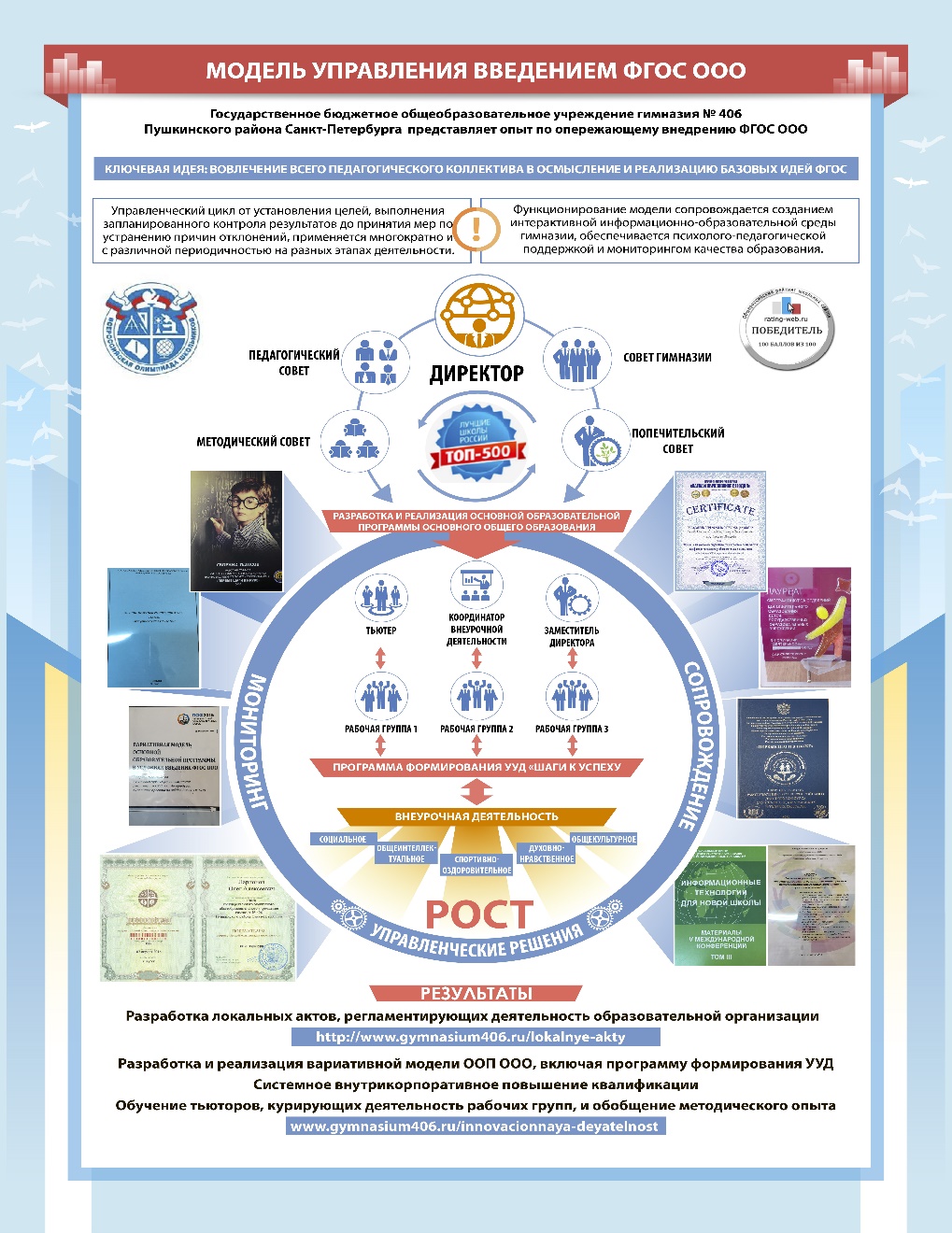 Приложение 7Выпускники, получившие 100 баллов по ЕГЭ100 баллов по литературе
Шанцына Кристина, 
ученица 11 «В» класса
учитель высшей категории Нестерчук О.Н.
100 баллов по истории
Шпытев Александр, ученик 11 «В» класса
учитель высшей категорииКобзева Н.Д.ПРИНЯТОСоветом ГБОУ гимназии № 406 протокол № 1 от       29.08.2017 г.УТВЕРЖДАЮДиректор ГБОУ гимназии № 406 ___________________ Штерн В.В.                                Приказ №  190   от   29.08.2016 г г.                                         Введение3Основная часть52.Оценка образовательной деятельности72.1.Продолжительность обучения по уровням образования72.2.Сведения о реализуемых образовательных программах72.4.Сведения об обучающихся по уровням образования82.5.Количество обучающихся на одного педагога82.6.Педагогические технологии, используемые при реализации образовательных программ102.7.Организация и проведение текущего контроля и промежуточной аттестации132.8.Проведение ГИА обучающихся и ее результаты.182.9.Организация образовательной деятельности для лиц с ограниченными возможностями здоровья.282.10.Социальный статус семей обучающихся гимназии 302.11.Система профориентационной работы и социальной адаптации302.12.Результативность воспитательной  работы за 2015-2016 учебный год342.13Функционировании и развитии системы дополнительного образования 373.Оценка системы управления организацией403.1.Об обеспечении открытости и доступности информации о гимназии;403.2.Эффективность государственно-общественного управления433.3.Соответствие учебно-методических и библиотечно-информационных ресурсов обязательным требованиям454.Оценка содержания и качества подготовки обучающихся505.Оценка организации учебного процесса506.Оценка качества кадрового обеспечения587.Оценка качества материально-технической базы648.Оценка функционирования внутренней системы оценки качества образования669.Показатели деятельности ГБОУ гимназии № 406 Пушкинского района Санкт-Петербурга за 2014-2015 учебный год
71Приложения78-88Уровни обучения Количество   классовКоличество  обучающихсяI уровень (1 - 4 классы)13407II уровень (5 - 9 классы)17492III уровень (10 - 11 классы)6159Всего:361058Уровни обучения Количество   классовКоличество  обучающихсяI уровень (1 - 4 классы)13407II уровень (5 - 9 классы)17492III уровень (10 - 11 классы)6159Всего:361058НаправленностьКоличество программКоличество группКоличество детей Количество подростков14-18 летОДОДОДОДОДОДКоличество подростков14-18 летЕстественнонаучная310174134Художественная623323111Физкультурно-спортивная5812087Социально-педагогическая235858Всего1844675348348КлассКол-воучащихсяСреднийбаллУчитель11-а2173,71Карпова Т.А.11-б2572,28Карпова Т.А.11-в2878,17Нестерчук О.Н.КлассКол-воучащихсяСреднийбаллУчитель11-а168Карпова Т.А.11-б276,5Карпова Т.А.11-в378Нестерчук О.Н.классКол-воуч-ся«5»«4»«3»КачествознанийСредний баллУчитель11-а171061944,53Бобровская С.Д.11-б1899-1004,5Бобровская С.Д.11-в191171954,53Герасимова Е.В.классКол-воуч-сяСреднийбаллУчитель11-а1549,33Бобровская С.Д.11-б2051,35Бобровская С.Д.11-в1763,59Герасимова Е.В.классКол-воучащихсяСреднийбаллУчитель11-а363Коронатова Н.Н11-бСедова И.И.11-в1062,6Коронатова Н.НклассКол-воучащихсяСредний баллУчитель11-е563,8Мещерякова Н.Ю.11-е1Скороходов С.В.КлассКол-воуч-ся«5»«4»«3»КачествознанийСредний баллУчитель11-а17106194,1116,35Бобровская С.Д.11-б1899010016,27Бобровская С.Д.11-в19106194,7316,42Герасимова  Е.В.КлассКол-воучащихсяСреднийбаллУчитель11-а1549,33Бобровская С.Д.11-б2051,35Бобровская С.Д.11-в1763,58Герасимова  Е.В.КлассКол-воучащихсяСреднийбаллУчитель11-а1469,14Сазонова Т.Г.11-б1159,81Сазонова Т.Г.11-в1168,45Кобзева Н.Д.КлассКол-воучащихсяСреднийбаллУчитель11-а367Сазонова Т.Г.11-б272Сазонова Т.Г.11-в583,6Кобзева Н.Д.КлассКол-воучащихсяСреднийбаллУчитель11-а477,5Левченко Л.А.11-б395Бабишкина О.Ю./ Левченко Л,А,11-в1483,78Бабишкина О.Ю./ Шаповалова О.Ю.КлассКол-воучащихсяСреднийбаллУчитель11-а368,33Волкова Т.М.11-б349,33Волкова Т.М.11-в127Волкова Т.М.КлассКол-воучащихсяСреднийбаллУчитель11-а163Штерн В.В.11-б178Иванова М.В.11-в162Иванова М.В.КлассКол-воучащихсяСреднийбаллУчитель11-а365,66Чиркунова Л.А.11-б167Чиркунова Л.А.11-в--Чиркунова Л.А.КлассКол-воучащихсяСреднийбаллУчитель11-а363Коронатова Н.Н.11-б1257,58Седова И.И.11-в1163,36Коронатова Н.Н.КлассКол-воучащихсяСреднийбаллУчитель11-а--11-б463,75Мещерякова Н.Ю.11-в272,5Мещерякова Н.Ю.9а9а9б9б9в9в9г9галгебрагеометрияалгебрагеометрияалгебрагеометрияалгебрагеометрия«5»56131313111312«4»13157131115410«3»85602072Кач-вознаний69%81%77%100%92%100%71%92%Учитель Бобровская С.ДУчитель Бобровская С.ДУчитель Богданова М.О.Учитель Богданова М.О.Учитель Богданова М.О.Учитель Богданова М.О.Учитель Богданова М.О.Учитель Богданова М.О.Общее качество знаний:Алгебра: 76 %Геометрия: 91 %Общее качество знаний:Алгебра: 76 %Геометрия: 91 %Общее качество знаний:Алгебра: 76 %Геометрия: 91 %Общее качество знаний:Алгебра: 76 %Геометрия: 91 %Общее качество знаний:Алгебра: 76 %Геометрия: 91 %Общее качество знаний:Алгебра: 76 %Геометрия: 91 %Общее качество знаний:Алгебра: 76 %Геометрия: 91 %КлассКоличество учащихся543КачествоСредний баллУчитель9а3-2166%3,67Седова И.И.9б824275%4Седова И.И.9в934278%4,11Седова И.И.9г7-4357%3,57Коронатова Н.Н.классКол-воучащихся«5»«4»«3»КачествознанийСредний баллУчитель9-е1183-100%4,72Мещерякова Н.Ю.9-е944189%4,33Скороходов С.В.КлассКол-во«5»«4»«3»«2»КачествоСр.баллУчитель9а265165-80,74Соловьева Т.В.9б2610151-964,3Соловьева Т.В.9в271971-964,6Нестерчук О.Н.9г247134-834,1Абрамова И.В.КлассКол-во«5»«4»«3»«2»КачествоСр.баллУчитель9а422--1004,5Соловьева Т.В.9б541--1004,8Соловьева Т.В.9в22---1005Нестерчук О.Н.9г22---1005Абрамова И.В.КлассКол-во«5»«4»«3»«2»Качество%Ср.баллУчитель9а21-1-504Волкова Т.В.9б1-1--1004Волкова Т.В.9в-------Волкова Т.В.9г4-22-503,5Волкова Т.В.КлассКол-во«5»«4»«3»«2»КачествоСр.баллУчитель9а1--1-03Чиркунова Л.А.9б-------Чиркунова Л.А.9в11---1005Чиркунова Л.А.9г312--1004,3Чиркунова Л.А.КлассКол-во«5»«4»«3»«2»КачествоСр.баллУчитель9а3-3--10049б3-21-663,69в11---10059г5131-804КлассКол-во«5»«4»«3»«2»КачествоСр.баллУчитель9а-------Ярцева Н.Ш.9б-------Легкова И.С.9в312--1004,3Кобзева Н.Д.9г-------Ярцева Н.Ш.КлассКол-во«5»«4»«3»«2»КачествоСр.баллУчитель9а171106-64,73,79б14292-85,73,79в14374-71,43,99г9046-33,33,7КлассКол-во«5»«4»«3»«2»КачествоСр.баллУчитель9а3-21-30,33,69б8242-7549в9342-77,749г7-43-573,57КлассКол-во«5»«4»«3»«2»КачествоСр.баллУчитель9а624--1004,39б9521-88,849в12553-754,5Киселева С.А./ Пантюхова Е.В.9г8242-754Скорректированные рабочие программы педагогов на 2016-2017учебный годИнливидуальный учебный план на 2016-2017 учебный годКол-во обучающихся с ОВЗ в 2016-201 учебном году444периодколичествопервое/второе полугодиепериодколичествопервое/второе полугодие2014-20151/02015-20160/12016-20171/0периодколичествовид учета2014-20151ОДН, Экспертный совет2015-20161Экспертный совет2016-20171Экспертный советпериодколичествоколичество снятых с контроляколичество снятых с контроляколичество снятых с контроляпериодколичествопо исправлениюпо окончанию обученияпереведены в другое ОУ2014-20151611112015-2016143112016-2017165-1№учреждения района, городакол-во проведенных мероприятий1.ЦППМС центр82.ЦТТиТ123.Библиотекирегулярно4.Музеирегулярно5.ДДЮТ66.ГДДЮТ67.ВУЗырегулярно8.Гимназия искусств89.ДК Пушкинский610.СЦ «Аист»211.СДЮШОР812.ДК «Пушкинец»413.ДК «Сувенир»414.ОДНрегулярно15.ДМ «Царскосельский»регулярно16.Кинотеатр «Авангард»12Виды деятельностиУчебнаяНаучно-исследовательскаяКультурно-массоваяОрганизационнаяКол-во проведенных мероприятий842210КлассУчащиеся5аНарцева Нина, Абдурманов Рафаэль, Старцева Анфиса5бКарпова Василиса, Шпилевая Дарья, Мельникова Лиза5вМельникова Анна, Орлова Валерия, Лобанов Владимир6аСеменов Даниил, Кадилова Катя, Комлева Анастасия6бНестерова Диана, Ишанина Ксения6вКрюкова Софья, Книппе Елизавета7аШерстнева Анастасия, Полянская Диана7бБыкова Екатерина, Первухина Кристина 7вВишнякова Арина, Илюшова Вероника, Крупнов Константин8аБехтерева Ульяна, Паю Анастасия8бАлдонина Анастасия, Пентин Степан8вГригорьева Анастасия, Куделя Степан8гКориненко Даниил, Красильникова Ольга 9аВоробьев Павел, Субботина Вера9бГулюкин Денис, Бабкова Анастасия, Полякова Ольга9вКоптева Аглая, Гуго Валерия, Самолетов Петр9гКоняхина Виктория, Гарусова Дарья10аБеляева Олеся, Иванова Анастасия, Будылина Марина10бПименова Екатерина, Семейкина Мария10вПолин Никита, Грубов Александр11аПавлюченко Татьяна, Воронина Юлия, Власова Майя11бДобрицкая Анастасия, Мясникова Оксана11вПолозова Анастасия, Шпытев Александр«Волейбол», «Баскетбол»,«Легкая атлетика»,  «Юный стрелок», «Зарница» социального творчества:социального творчества:«Первые шаги. Организация школьных СМИ»«Лицо эпохи»;художественного творчества:художественного творчества:«Хореографический ансамбль «Лукоморье»,«Хоровая студия «Пилигрим», «Музыкально-театральная студия «Дебют»», «Творческая мастерская «Ухтышка»», «ИЗО-студия»,«Умелые ручки», «Обучение игре на гитаре»№Сведения:НаличиеСоответствиеОсновные сведения:(о дате создания организации, ее учредителях, месте  нахождения организации и ее филиалов, режиме, графике работы, контактная информация)ИмеетсяСоответствуетИнформкация о структуре и органах управления образовательной организациейИмеетсяСоответствуетДокументы (Устав образовательной организации, лицензия на осуществление образовательной деятельности, свидетельство о государственной аккредитации, план финансово-хозяйственной деятельности)ИмеютсяСоответствуетИнформация об образование(о реализуемых уровнях  образования, форме обучения, учебные планы, методические документы, численность обучающихся на бюджетных местах)ИмеетсяСоответствуетИнформация об образовательных стандартахИмеетсяСоответствуетИнформация о руководстве и педагогическом составе.(о персональном составе педагогических работников с указанием уровня образования и квалификации)ИмеетсяСоответствуетИнформация о материально-техническом обеспечении и оснащенности образовательного процесса (в том числе о наличии библиотеки, спортивных сооружений, об условиях питания, медицинского обслуживания, о доступе к информационным системам и информационно-телекоммуникационным сетям , об электронных образовательных ресурсах, доступ к которым обеспечивается обучающимся)ИмеетсяСоответствуетИнформация о стипендии и иных видах материальной поддержки  (об условиях предоставления стипендий, трудоустройстве  выпускников)ИмеетсяСоответствуетИнформация о платных образовательных услугах(о порядке оказания платных образовательных услуг, в том числе образец договора об оказании платных образовательных услуг  с указанием стоимости платных образовательных услуг)ИмеетсяСоответствуетИнформация о финансово-хозяйственной деятельности (об объеме  образовательной деятельности, финансовое обеспечение которой осуществляется за счет бюджетных средств и по договорам об образовании, о поступлении и расходовании финансовых и материальных средств по итогам финансового года)ИмеетсяСоответствуетИнформация о вакантных местах для приема (перевода) (о количестве вакантных мест для приема (перевода), правилах приема в образовательное учреждение)ИмеетсяСоответствует№Количество печатных изанийКоличество(в ед.)1.Общее количество учебно-методической литературы:в том числе: 229961.учебно-методическая литература 193702. Общее количество дополнительной литературы:в том числе:36262.  художественная31834.Справочники, энциклопедии4435.Медиатека128ПоказателиКлассыКлассыКлассыКлассыКлассыКлассыКлассыКлассыКлассыКлассыКлассыКлассыКлассыКлассыКлассы12341-4567895-9101110-11ВсегоКол-во учащихся на 31.05.201712596889840797869211410349285741591058Отличники992947811866    391021298На 4 и 56459561795450463743230303363472С одной 3101342711104913471361993Не успевают:из них по болезниКачественнаяуспеваемостьпо параллелям,%76778780647159384855474747182Успеваемость100%100%100%100%100%100%100%100%100%100%100%100%100%100%100%Качественная успеваемость по ОО61%61%61%61%61%61%61%61%61%61%61%61%61%61%61%Кол-во(чел.)Педагоги, имеющие высшую квалификационную категориюПедагоги, имеющие первую квалификационную категориюПримечаниеПедагоги, работающие на постоянной основе94 Заместители руководителяЗаместители руководителя, не являющиеся педагогами102226 (эффективный контракт)Учителя начальной гимназии1284Учителя русского языка и литературы981Учителя истории и обществознания531Учителя математики743Учителя информатики312 (соответствие занимаемой должности)Учителя физики22Учителя химии11Учителя биологии, географии3+13+1Учителя английского языка9+13+151 (соответствие занимаемой должности)Учителя немецкого языка22Учителя французского языка32Учитель музыки11Преподаватель-организатор ОБЖ11Учителя физической культуры532Учитель технологии11Педагог- психолог211 (соответствие занимаемой должности)Социальный педагог11 (соответствие занимаемой должности)Воспитатели422Другие педагогические работники15+16+145 (соответствие занимаемой должности)Учебно-вспомогательный персонал6---Технический персонал13---Ощая укомплектованность штатов педагогическими работникамиВсего115493210+ 6Адрес ГБОУ гимназии № 406 Пушкинского района Санкт-ПетербургаУчебные и учебно-вспомогательные  кабинетыКол-во196607,  Санкт- Петербург Пушкин, ул. Леонтьевская, д 10, литер АУчебные кабинеты 33196607,  Санкт- Петербург Пушкин, ул. Леонтьевская, д 10, литер АКабинет иностранного языка2196607,  Санкт- Петербург Пушкин, ул. Леонтьевская, д 10, литер АКабинет по предмету27196607,  Санкт- Петербург Пушкин, ул. Леонтьевская, д 10, литер АЗанятия физкультурой и спортом1196607,  Санкт- Петербург Пушкин, ул. Леонтьевская, д 10, литер АСпециальные коррекционные занятия1196607,  Санкт- Петербург Пушкин, ул. Леонтьевская, д 10, литер АБиблиотека 1196607,  Санкт- Петербург Пушкин, ул. Леонтьевская, д 10, литер АКнигохранилище1196607, Санкт- Петербург г, Пушкин г, ул. Церковная, д.16Учебные кабинеты 9196607, Санкт- Петербург г, Пушкин г, ул. Церковная, д.16Кабинет начальных классов19196607, Санкт- Петербург г, Пушкин г, ул. Церковная, д.16Кабинет иностранного языка2196607, Санкт- Петербург г, Пушкин г, ул. Церковная, д.16Кабинет по предмету196607, Санкт- Петербург г, Пушкин г, ул. Церковная, д.16Занятия физкультурой и спортом2196607, Санкт- Петербург г, Пушкин г, ул. Церковная, д.16Специальные коррекционные занятия2196607, Санкт- Петербург г, Пушкин г, ул. Церковная, д.16Библиотека 2№ п/пПоказателиЕдиница измерения(человек / %, балл)1.Образовательная деятельность1.1Общая численность обучающихся10581.2Численность обучающихся по образовательной программе начального общего образования4071.3Численность обучающихся по образовательной программе основного общего образования4921.4Численность обучающихся по образовательной программе среднего общего образования1591.5Численность/удельный вес численности обучающихся, успевающих на “4”и “5”по результатам промежуточной аттестации, в общей численности обучающихся570 / 61%1.6Средний балл государственной итоговой аттестации выпускников 9 класса по русскому языку4,43 балла1.7Средний балл государственной итоговой аттестации выпускников 9 класса по математике4,28 балла1.8Средний балл единого государственного экзамена выпускников 11 класса по русскому языку74,92 балла1.9Средний балл единого государственного экзамена выпускников 11 класса по математике (профиль)54,77 балла1.10Численность/удельный вес численности выпускников 9 класса, получивших неудовлетворительные результаты на государственной итоговой аттестации по русскому языку, в общей численности выпускников 9 класса01.11Численность/удельный вес численности выпускников 9 класса, получивших неудовлетворительные результаты на государственной итоговой аттестации по математике, в общей численности выпускников 9 класса 0 1.12Численность/удельный вес численности выпускников 11 класса, получивших результаты ниже установленного минимального количества баллов единого государственного экзамена по русскому языку, в общей численности выпускников 11 класса0 1.13Численность/удельный вес численности выпускников 11 класса, получивших результаты ниже установленного минимального количества баллов единого государственного экзамена по математике, в общей численности выпускников 11 класса0 1.14Численность/удельный вес численности выпускников 9 класса, не получивших аттестаты об основном общем образовании, в общей численности выпускников 9 класса0 1.15Численность/удельный вес численности выпускников 11 класса, не получивших аттестаты о среднем общем образовании, в общей численности выпускников 11 класса0 1.16Численность/удельный вес численности выпускников 9 класса, получивших аттестаты об основном общем образовании с отличием, в общей численности выпускников 9 класса6 / 6%1.17Численность/удельный вес численности выпускников 11 класса, получивших аттестаты о среднем общем образовании с отличием, в общей численности выпускников 11 класса4/ 8%1.18Численность/удельный вес численности обучающихся, принявших участие в различных олимпиадах, смотрах, конкурсах, в общей численности обучающихся640 /75%1.19Численность/удельный вес численности обучающихся-победителей и призеров олимпиад, смотров, конкурсов, в общей численности обучающихся, в том числе:183/ 20%1.19.1Регионального уровня6 / 0,6%1.19.2Федерального уровня0/%)1.19.3Международного уровня0/%1.20Численность/удельный вес численности обучающихся, получающих образование с углубленным изучением отдельных учебных предметов, в общей численности обучающихся651/61%1.21Численность/удельный вес численности обучающихся, получающих образование в рамках профильного обучения, в общей численности обучающихся159/15%1.22Численность/удельный вес численности обучающихся с применением дистанционных образовательных технологий, электронного обучения, в общей численности обучающихся4/ 0,5%1.23Численность/удельный вес численности обучающихся в рамках сетевой формы реализации образовательных программ, в общей численности обучающихся159/15%1.24Общая численность педагогических работников, в том числе:901.25Численность/удельный вес численности педагогических работников, имеющих высшее образование, в общей численности педагогических работников88 / 100%1.26Численность/удельный вес численности педагогических работников, имеющих высшее образование педагогической направленности (профиля), в общей численности педагогических работников88 /  100%1.27Численность/удельный вес численности педагогических работников, имеющих среднее профессиональное образование, в общей численности педагогических работников 2 / 2,2 %1.28Численность/удельный вес численности педагогических работников, имеющих среднее профессиональное образование педагогической направленности (профиля), в общей численности педагогических работников01.29Численность/удельный вес численности педагогических работников, которым по результатам аттестации присвоена квалификационная категория в общей численности педагогических работников в 2016- 2017 учебном году , в том числе:19 человек/34,1%1.29.1Высшая в 2016-2017/ Высшая7, всего 52 / 59%1.29.2Первая в 2016-2017 / Первая8, всего 25  / 30%1.30Численность/удельный вес численности педагогических работников в общей численности педагогических работников, педагогический стаж работы которых составляет:человек/%1.30.1До 5 лет7 / 8%1.30.2Свыше 30 лет30 / 35%1.31Численность/удельный вес численности педагогических работников в общей численности педагогических работников в возрасте до 30 лет13 / 15%1.32Численность/удельный вес численности педагогических работников в общей численности педагогических работников в возрасте от 55 лет29 / 34%1.33Численность/удельный вес численности педагогических и административно-хозяйственных работников, прошедших за последние 5 лет повышение квалификации/профессиональную переподготовку по профилю педагогической деятельности или иной осуществляемой в образовательной организации деятельности, в общей численности педагогических и административно-хозяйственных работников89/100%1.34Численность/удельный вес численности педагогических и административно-хозяйственных работников, прошедших повышение квалификации по применению в образовательном процессе федеральных государственных образовательных стандартов в общей численности педагогических и административно-хозяйственных работников94 / 100%2.Инфраструктура2.1Количество компьютеров в расчете на одного учащегося44 шт./1012 чел.(0,043)единиц2.2Количество экземпляров учебной и учебно-методической литературы из общего количества единиц хранения библиотечного фонда, состоящих на учете, в расчете на одного учащегосяВсего17156; 16,95 единиц в расчете на одного ученика2.3Наличие в образовательной организации системы электронного документооборотада2.4Наличие читального зала библиотеки, в том числе:да2.4.1С обеспечением возможности работы на стационарных компьютерах или использования переносных компьютеровда2.4.2С медиатекойда2.4.3Оснащенного средствами сканирования и распознавания текстовда2.4.4С выходом в Интернет с компьютеров, расположенных в помещении библиотекида2.4.5С контролируемой распечаткой бумажных материаловда2.5Численность/удельный вес численности обучающихся, которым обеспечена возможность пользоваться широкополосным Интернетом (не менее 2 Мб/с), в общей численности обучающихся0.08/  %2.6Общая площадь помещений, в которых осуществляется образовательная деятельность, в расчете на одного учащегося2 636 / 2, 6 кв.мПредметФИО участникаФИО учителяСтатусИсторияШпытев А.Л., 11 Кобзева Н.Д.Призер регионального этапа всероссийской олимпиадыПравоШпытев А.Л., 11 Кобзева Н.Д.Призер регионального этапа всероссийской олимпиадыОбществознаниеШпытев А.Л., 11 Кобзева Н.Д.Призер регионального этапа всероссийской олимпиадыХимияГригорьев М., 10Чиркунова Л.А.Призер регионального этапа всероссийской олимпиадыТехнологияГимельфарб В.А., 11Зубова Н.О., Панченко В.О.Призер регионального этапа всероссийской олимпиадыОБЖЖидков Н.А., 11Чукин Ю.В.Призер регионального этапа всероссийской олимпиады№ФамилияИмяФамилия, имя, отчество педагога, подготовившего победителя или призера районного тура олимпиадыКраткое название ОУКласс обученияСтатус участникаКрасильникова  ЕленаШаповалова Ольга Юрьевна40611ПризерГригорьев Михаил Шаповалова Ольга Юрьевна40610ПобедительКоровина Анастасия Бабишкина Ольга Юрьевна40610ПобедительПулузянМарианаЛевченко Людмила Алексеевна4068ПобедительРогожа Анна Михеева Мария Игоревна4068ПобедительЮзова Наталья Левченко Людмила Алексеевна4068ПризерДерюгина Анастасия Михеева Мария Игоревна4067Призер№ФамилияИмяФамилия, имя, отчество педагога, подготовившего победителя или призера районного тура олимпиадыКраткое название ОУУровень (класс) обученияСтатус (победитель призер)КолтаковНиколайСедова Ирина Игоревна4069ПобедительНазаровАлексейСедова Ирина Игоревна4068ПризерПотаповаСофияСедова Ирина Игоревна4068ПризерЕрмаковаМарияСедова Ирина Игоревна4067ПобедительВахрамееваАнастасияСедова Ирина Игоревна4067ПризерДюричЕлизаветаБогданова Мария Олеговна4066ПобедительГородецкий АлексейДенцова Анна Вячеславовна4066ПризерШабаршинаПолинаШишигина Ольга Викторовна4065Призер№ФамилияИмяФамилия, имя, отчество педагога, подготовившего победителя или призера районного тура олимпиадыКраткое название ОУУровень (класс) обученияСтатус (победитель призер)ИсмаиловаМарияВолкова Татьяна Михайловна4069ПризерЖданов ВалерийВолкова Татьяна Михайловна4068Призер№ФамилияИмяФамилия, имя, отчество педагога, подготовившего победителя или призера районного тура олимпиадыКраткое название ОУКласс обученияСтатус участникаШпытевАлександрИванова Марина Васильевна40611Победитель№ФамилияИмяФамилия, имя, отчество педагога, подготовившего победителя или призера районного тура олимпиадыКраткое название ОУУровень (класс) обученияСтатус (победитель призер)СаитгалинаЕкатеринаАбарова Елена Владимировна4068ПризерПеревязкинаГалинаЛегкова Ирина Сафиулловна4067Победитель№ФамилияИмяФамилия, имя, отчество педагога, подготовившего победителя или призера районного тура олимпиадыКраткое название ОУКласс обученияСтатус участникаШпытевАлександрКобзева Наталья Дмитриевна40611ПобедительКолтаковНиколайКобзева Наталья Дмитриевна4069Призер№ФамилияИмяФамилия, имя, отчество педагога, подготовившего победителя или призера районного тура олимпиадыКраткое название ОУКласс обученияСтатус участникаЗеленинаЮлия-40611Победитель№ФамилияИмяФамилия, имя, отчество педагога, подготовившего победителя или призера районного тура олимпиадыКраткое название ОУКласс обученияСтатус участникаКоптеваАглаяНестерчук Ольга Николаевна4069Победитель№ФамилияИмяФамилия, имя, отчество педагога, подготовившего победителя или призера районного тура олимпиадыКраткое название ОУКласс обученияСтатус участникаГригорьев МихаилАсламова Наталья Александровна40610ПобедительИльичеваМарияСеливерстова Нина Алексеевна4068ПобедительМалиновскаяСофияСеливерстова Нина Алексеевна4068ПобедительЮзоваНатальяСеливерстова Нина Алексеевна4068ПризерХоченковГригорийСеливерстова Нина Алексеевна4068ПризерВахрамееваАнастасияАсламова Наталья Александровна4067ПризерСадовниковаАнастасияСеливерстова Нина Алексеевна4067ПризерЧаплыгинаАнастасияСеливерстова Нина Алексеевна4067ПризерАндреевВячеславСеливерстова Нина Алексеевна4067ПризерФедоровКириллСеливерстова Нина Алексеевна4067Призер№ФамилияИмяФамилия, имя, отчество педагога, подготовившего победителя или призера районного тура олимпиадыКраткое название ОУКласс обученияСтатус участникаЖидковНикитаЧукин Юрий Васильевич40611ПризерКарповичАлександрЧукин Юрий Васильевич40611ПризерМельниковаКсенияЧукин Юрий Васильевич40610ПризерНауменкоМарияЧукин Юрий Васильевич4069ПобедительЗнаменскийВикторЧукин Юрий Васильевич4069ПризерКолтаковНиколайЧукин Юрий Васильевич4069ПризерАбдулинТимурЧукин Юрий Васильевич4069ПризерЗабироваАмираСеменцова Людмила Юрьевна4068Призер№ФамилияИмяФамилия, имя, отчество педагога, подготовившего победителя или призера районного тура олимпиадыКраткое название ОУКласс обученияСтатус участникаШпытевАлександрКобзева Наталья Дмитриевна40611Победитель№ФамилияИмяФамилия, имя, отчество педагога, подготовившего победителя или призера районного тура олимпиадыКраткое название ОУКласс обученияСтатус участникаШпытевАлександрКобзева Наталья Дмитриевна40611ПризерОсташкоНикитаМихайлова Яна Анатольевна40610Призер№ФамилияИмяФамилия, имя, отчество педагога, подготовившего победителя или призера районного тура олимпиадыКраткое название ОУКласс обученияСтатус участникаАкулаеваЕкатеринаНестерчук Ольга Николаевна40611Призер№ФамилияИмяФамилия, имя, отчество педагога, подготовившего победителя или призера районного тура олимпиадыКраткое название ОУКласс обученияСтатус участникаГимельфарбВасилийЗубова Наталья Олеговна, Панченко Вадим Олегович40611ПобедительНарцеваАннаЗубова Наталья Олеговна4067ПризерСтарцеваАнфисаЗубова Наталья Олеговна4065ПобедительОбрядоваВарвараЗубова Наталья Олеговна4065ПризерНовоселоваВероникаЗубова Наталья Олеговна4065Призер№ФамилияИмяФамилия, имя, отчество педагога, подготовившего победителя или призера районного тура олимпиадыКраткое название ОУКласс обученияСтатус участникаКолтаковНиколайСедова Ирина Игоревна4069ПризерКориненкоДаниилСедова Ирина Игоревна4068Призер№ФамилияИмяФамилия, имя, отчество педагога, подготовившего победителя или призера районного тура олимпиадыКраткое название ОУКласс обученияСтатус участникаКеримоваСугура ТавакгюльЯвтушенко Татьяна Владимировна40611ПризерРошкаДианаНыркова Дарина Станиславовна40610ПризерГрубовАлександрНыркова Дарина Станиславовна40610ПризерИщукИванНыркова Дарина Станиславовна4069ПризерКрупновКонстантинНыркова Дарина Станиславовна4067Призер№ФамилияИмяФамилия, имя, отчество педагога, подготовившего победителя или призера районного тура олимпиадыКраткое название ОУКласс обученияСтатус участникаДухопельниковАлександрПасечник Татьяна Анатольевна40611ПобедительАкулаеваЕкатеринаПасечник Татьяна Анатольевна40611ПризерЦыбульскаяЛюдмилаСкрементова Марина Львовна4068ПобедительЛопохаДианаСкрементова Марина Львовна4068ПризерМаслова УльянаСкрементова Марина Львовна4067ПобедительДолгоруков ТимофейСкрементова Марина Львовна4067Призер№ФамилияИмяФамилия, имя, отчество педагога, подготовившего победителя или призера районного тура олимпиадыКраткое название ОУКласс обученияСтатус участникаЛялитеТерезаЧиркунова Людмила Александровна40611ПризерГригорьев  Михаил Чиркунова Людмила Александровна40610ПобедительЕгороваАринаЧиркунова Людмила Александровна40610Призер№ФамилияИмяФамилия, имя, отчество педагога, подготовившего победителя или призера районного тура олимпиадыКраткое название ОУКласс обученияСтатус участникаКарелинаЕлизаветаВолкова Татьяна Михайловна40611ПризерКолтаковНиколайВолкова Татьяна Михайловна4069ПризерНауменкоМарияВолкова Татьяна Михайловна4069ПризерКорначеваЕлизаветаВолкова Татьяна Михайловна4069ПризерПоляковаОльгаВолкова Татьяна Михайловна4069ПризерШильниковаЕкатеринаШишигина Ольга Викторовна4068ПризерСкворцоваОльгаШишигина Ольга Викторовна4068ПризерГерусВикторияШишигина Ольга Викторовна4068ПризерПервухинаКристинаШишигина Ольга Викторовна4067Призер№ФамилияИмяФамилия, имя, отчество педагога, подготовившего победителя или призера районного тура олимпиадыКраткое название ОУКласс обученияСтатус участникаНазаровАлексейМихайлова Яна Анатольевна4068ПризерПредмет20162015динамикаРусский74,9276,3472,37Вниз-стрелкуМатематика база4,524,624,38внизМатематикапрофиль54,7756,7250,16внизАнглийский82,8174,2775,52вверхИстория76,3063,5068,00вверхЛитература75,8366,3359,00вверхОбществозн63,6962,8764,47ВверхФизика60,7358,2955,14ОУМАТРУСАНГБИОГЕОИНФИСТЛИТОБЩФИЗХИМ406446127-116765614-152013 год  8 выпускников ОУ № 335, 403, 410гимназия № 406: история (учитель Легкова И.С.)математика (учитель Денцова А.В.)2014 год  1 выпускник гимназия № 406: литература (учитель Абрамова И.В.)2016 год4 выпускникаОУ № 511, 638, 410гимназия № 406: литература (учитель Еремина Т.Я.)2017 год15 выпускниковОУ № 406-2,   407-2,   606-2,   695-2,   500-2, 409-1,   410-1,   530-1,   604-1,   645-1